会议报名回执二维码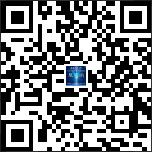 